         Проект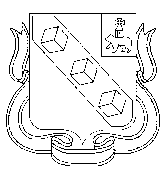 БЕРЕЗНИКОВСКАЯ ГОРОДСКАЯ ДУМА ПЕРМСКОГО КРАЯVI СОЗЫВРЕШЕНИЕ № ____                                                              Дата принятия Об утверждении Положения о порядке установления тарифов Администрацией города БерезникиВ соответствии со ст. 17, 35 Федерального закона от 06 октября 2003 г. № 131-ФЗ «Об общих принципах организации местного самоуправления в Российской Федерации», Жилищным кодексом Российской Федерации, ст.ст. 36, 47 Устава муниципального образования «Город Березники» Березниковская городская Дума РЕШАЕТ:1.Утвердить прилагаемое Положение о порядке установления тарифов Администрацией города Березники (далее - Положение).2.Признать утратившим силу решение Березниковской городской Думы от 28.02.2017 г. № 228  «Об утверждении Положения о порядке установления тарифов органами местного самоуправления муниципального образования «Город Березники»3. Опубликовать настоящее решение в официальном печатном издании газете «Два берега Камы».4. Разместить настоящее решение и Положение, указанное в пункте 1 настоящего решения, на Официальном портале правовой информации города Березники в информационно-телекоммуникационной сети «Интернет».5.Настоящее решение вступает в силу со дня, следующего за днем его официального опубликования.6.Контроль за исполнением решения возложить на комиссию по экономической политике (Кашкаров И.А.). ПОЛОЖЕНИЕо порядке установления тарифовАдминистрацией города БерезникиI. Общие положения1.1.Настоящее Положение о порядке установления тарифов Администрацией города Березники (далее – Положение) определяет порядок установления тарифов на оказываемые муниципальными учреждениями и муниципальными предприятиями муниципального образования «Город Березники» услуги и выполняемые ими работы, если иное не предусмотрено федеральными законами. В соответствие с настоящим Положением Администрация города Березники (далее – Администрация города) устанавливает тарифы, перечень которых указан  в приложении к настоящему Положению.1.2. Настоящее положение обязательно для применения всеми муниципальными учреждениями и муниципальными предприятиями муниципального образования «Город Березники». 1.3. При оказании платных услуг (выполнении работ) муниципальные учреждения муниципального образования «Город Березники» (далее – муниципальные учреждения) обеспечивают:1) ведение раздельного учета доходов и расходов по основной деятельности и платным услугам;2) оказание в полном объеме услуг (выполнение работ), финансируемых из средств бюджета муниципального образования «Город Березники» в рамках выполнения муниципального задания, при этом платные услуги (работы), по которым осуществляется регулирование тарифов, предоставляются наряду с услугами и работами, оказываемыми и выполняемыми в рамках выполнения муниципального задания и не должны подменять их. Использование бюджетных средств на покрытие затрат, связанных с оказанием платных услуг (выполнением работ), не допускается.1.4. Муниципальные предприятия муниципального образования «Город Березники» (далее – муниципальные предприятия), применяющие упрощенную систему налогообложения, при оказании платных услуг (выполнении работ) обеспечивают ведение раздельного учета по видам деятельности, муниципальные предприятия, применяющие общую систему налогообложения, при оказании платных услуг (выполнении работ) обеспечивают ведение раздельного учета по видам услуг.1.5. Муниципальные учреждения и муниципальные предприятия размещают в доступном для ознакомления месте следующую информацию:– об адресах и телефонах вышестоящих организаций и органа защиты прав потребителей;– о своем наименовании и месте нахождения;– о режиме работы и утвержденном перечне платных услуг (работ) с указанием тарифа по каждой услуге (работ);– о льготах для отдельных категорий граждан;– о лицензии, если соответствующие виды деятельности подлежат лицензированию, с указанием ее номера, срока ее действия, а также об органе, выдавшем лицензию;– о правилах оказания платных услуг (работ).II. Принципы и методы установления тарифов2.1. Основными принципами установления тарифов являются: - обеспечение баланса интересов поставщиков и потребителей услуг (работ);- открытость и доступность информации о тарифах и о порядке их утверждения.2.2. Основным методом регулирования тарифов является метод экономически обоснованных расходов.III. Порядок установления тарифов3.1. Максимальные (предельные) тарифы на услуги (работы), оказываемые (выполняемые) муниципальными учреждениями и муниципальными предприятиями, утверждаются муниципальным правовым актом Администрации города, и действуют не менее одного года. На основании муниципального правового акта Администрации города, указанного в настоящем пункте, муниципальные учреждения и муниципальные предприятия самостоятельно своим локальным нормативным актом устанавливают тарифы на услуги (работы), но не более тарифа, утвержденного Администрацией города.3.2. При расчете тарифов учитываются расходы муниципальных учреждений и муниципальных предприятий только на осуществление деятельности, на которую устанавливается тариф.3.3. Основанием для пересмотра тарифов является изменение фактических расходов, стоимости потребляемых ресурсов, условий оплаты труда и других факторов, влияющих на изменение себестоимости услуг (работ), уровень инфляции, а также результаты проверок хозяйственной деятельности муниципальных учреждений и муниципальных предприятий.3.4. Инициатором установления (пересмотра) тарифов являются муниципальные учреждения и муниципальные предприятия, а в отдельных случаях структурные подразделения администрации города (далее – Инициатор).3.5. Инициатор разрабатывает проект нормативно-правового акта администрации города об утверждении максимального (предельного) тарифа и направляет его на согласование в установленном нормативно-правовом акте администрации города порядке.3.6. К проекту нормативно-правового акта администрации города об утверждении максимальных (предельных) тарифов Инициатором  прикладываются следующие документы:3.6.1. При установлении максимальных (предельных) тарифов на услуги (работы) муниципального учреждения:– пояснительная записка с указанием обоснования причин изменения тарифов;- проект прейскуранта на услуги (работы);- проект прейскуранта на услуги (работы) в сравнении с действующими тарифом;– прогнозируемые показатели доходов и расходов учреждения в связи с изменением тарифа;– расчет тарифов на платные услуги (работы), произведенный согласно методическим рекомендациям по формированию тарифов на платные услуги (работы), оказываемые муниципальными учреждениями муниципального образования «Город Березники», относящиеся к их основным видам деятельности для граждан и юридических лиц, утвержденным муниципальным правовым актом администрации города;- копию действующего штатного расписания Учреждения;- мониторинг рыночных тарифов на аналогичные услуги, оказываемые иными организациями муниципального образования «Город Березники»;- устав муниципального учреждения.3.6.2. При установлении максимального (предельного) тарифа на услуги оказываемые муниципальными предприятиями:– пояснительная записка с указанием обоснования причин изменения тарифов;- проект прейскуранта на услуги (работы);- проект прейскуранта на услуги (работы) в сравнении с действующими тарифами;– перечень потребителей;- положение по учетной политике муниципального предприятия; – прогнозируемые показатели финансово-хозяйственной деятельности муниципального  предприятия в связи с изменениями тарифов;- копию действующего штатного расписания;- положение по оплате труда муниципального предприятия;- утвержденные на муниципальном предприятии нормы расхода материальных ресурсов (при наличии);- калькуляция с расшифровками по всем статьям затрат и документы, подтверждающие расходы (копии платежных документов, договоров, счетов и пр.);- документы, подтверждающие налоговые ставки, применяемые на предприятии при расчете суммы отчислений на социальные нужды;- мониторинг рыночных тарифов на аналогичные услуги, оказываемые иными организациями муниципального образования «Город Березники»;- устав муниципального предприятия.3.7. В случае объективных изменений условий деятельности муниципальных предприятий и муниципальных учреждений, при мотивированном обращении может быть рассмотрен вопрос о досрочном пересмотре тарифов, если иное не установлено действующим законодательством.IV. Ответственность и контроль4.1. Ответственность за достоверность материалов, представленных муниципальным учреждением, для установления или изменения тарифов возлагается на структурное подразделение администрации города, осуществляющее функции и полномочия учредителя муниципального учреждения. Муниципальные предприятия самостоятельно несут ответственность за достоверность материалов, представленных для установления или изменения тарифов.4.2. Контроль за правильностью применения муниципальными учреждениями тарифов осуществляет структурное подразделение администрации города, осуществляющее функции и полномочия учредителя муниципального учреждения. Контроль за правильностью применения муниципальными предприятиями тарифов осуществляет структурное подразделение администрации города, курирующее деятельность муниципального предприятия.4.3. Применение тарифов, не утвержденных администрацией города, не допускается и влечет за собой ответственность в соответствии с действующим законодательством.ПЕРЕЧЕНЬтарифов, которые устанавливаются Администрацией города Березники1. Плата за жилое помещение, в случаях, установленных Жилищным Кодексом Российской Федерации. 2. Тарифы на перевозки по муниципальным маршрутам регулярных перевозок, в случае наделения органов местного самоуправления муниципального образования «Город Березники» соответствующими государственными полномочиями.3. Тарифы на услуги, предоставляемые муниципальными учреждениями и муниципальными предприятиями муниципального образования «Город Березники», и работы, выполняемые муниципальными учреждениями и предприятиями муниципального образования «Город Березники», если иное не предусмотрено федеральными законами.Глава города Березники-Глава администрации города БерезникиС.П.ДьяковПредседатель Березниковской городской Думы                                     Э.В.СмирновУТВЕРЖДЕНОрешением   Березниковскойгородской Думыот ______Приложение к Положению о порядке установления тарифов администрацией города Березники